Материалы для дистанционного обучения25.05.2020-29.05.2020   Педагог дополнительного образования Григорович С. В.Инструктивная карта изготовленияЯБЛОКАОборудование: бисер, проволока, крышки для бисера, ножницыВыполнить фигурку медведя в технике параллельного плетения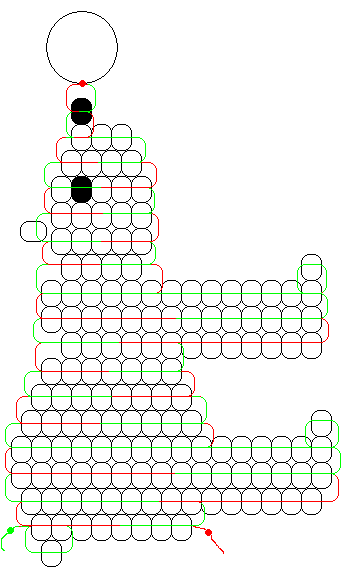 1 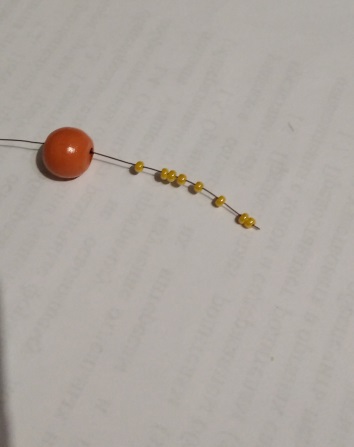 2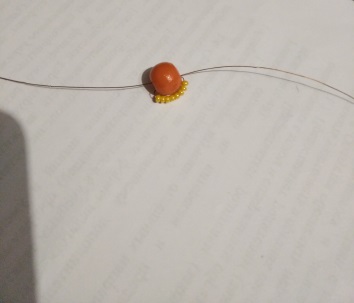 3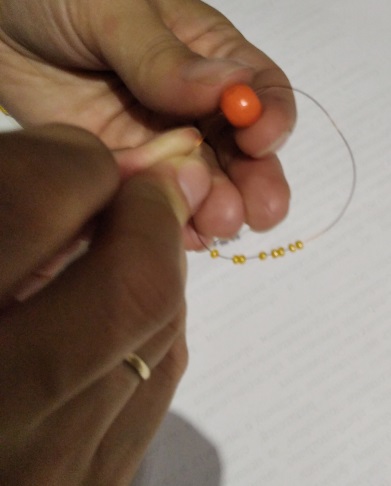 4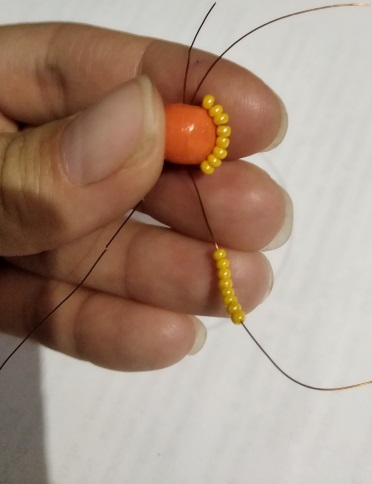 6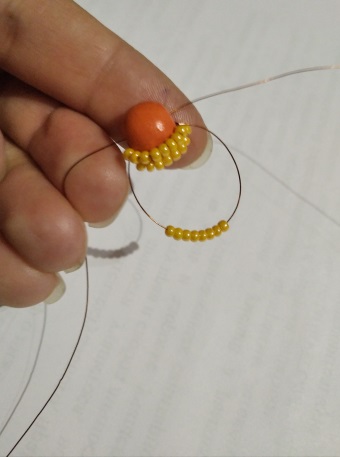 7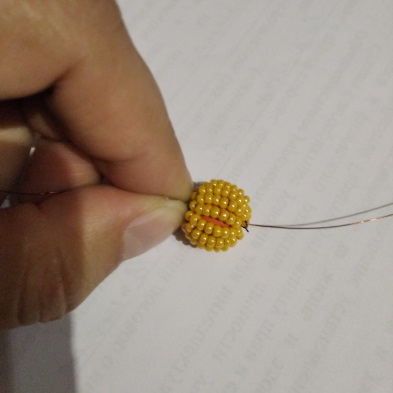 8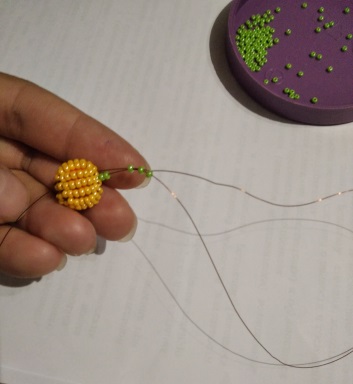 10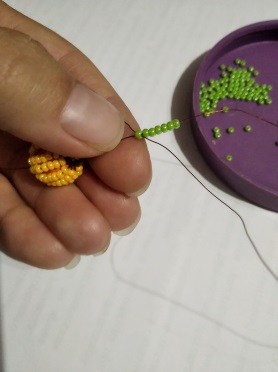 11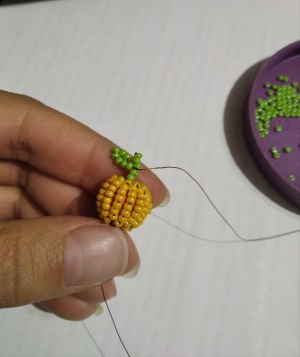 12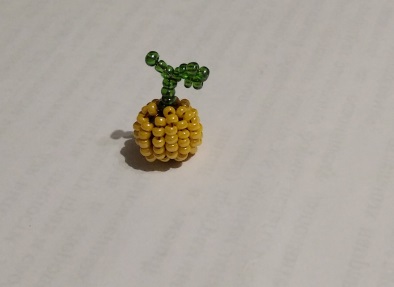 